Classify two-dimensional figures into categories based on their properties5.G.3 Understand that attributes belonging to a category of two-dimensional figures also belong to all subcategories of that category.  For example, all rectangles have four right angles and squares are rectangles, so all squares have four right angles. Example:								Create a Hierarchy Diagram using the following terms: 		Possible student solutions:According to PARCC a trapezoid is defined as “A quadrilateral with at least one pair of parallel sides.”Can you classify a triangle with more than one name? Yes by sides and anglesAre parallelograms trapezoids? Yes according to the PARCC definition because a trapezoid is defined as “A quadrilateral with at least one pair of parallel sides.” A Parallelogram has two pairs of parallel sides so that is more than one!Do all quadrilaterals have opposite angles congruent or only certain ones? Not AllHow many lines of symmetry does a regular polygon have? The number of lines of symmetry in regular polygons is equal to the number of sides it has.PARCC Mathematics Evidence Tables. (2013, April).  Retrieved from: 
http://www.parcconline.org/assessment-blueprints-test-specs 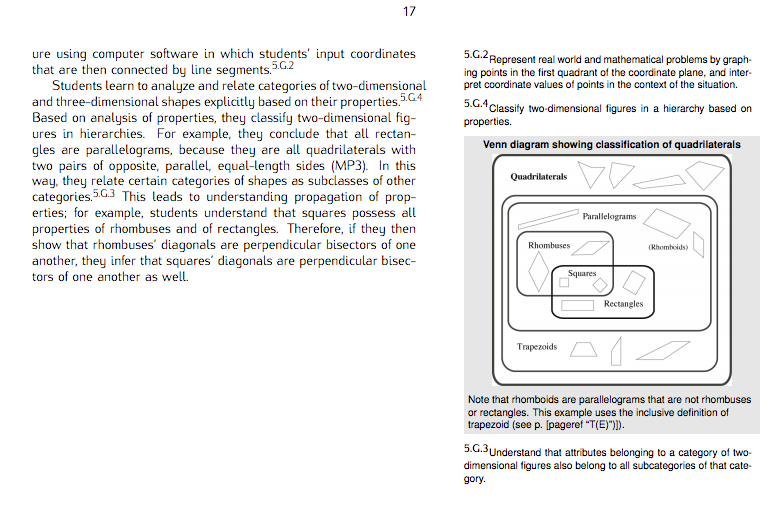 Common Core Standards Writing Team. (2012, June 23).  Progressions for the Common 
	Core State Standards in Mathematics(draft).  K-6 Geometry. Tucson, AZ: Institute for
            Mathematics and Educations, University of Arizona.PowerPoint 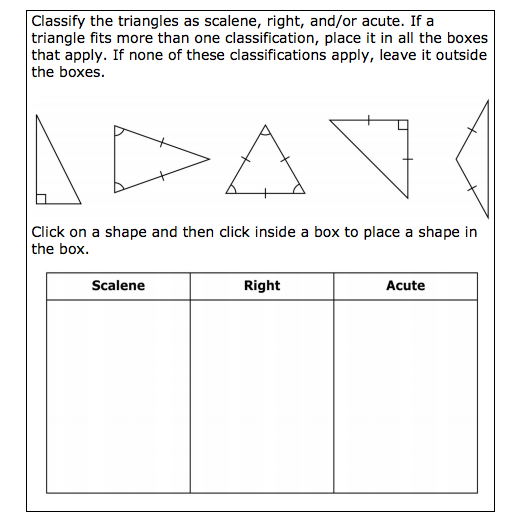 http://www.doe.k12.de.us/commoncore/math/teachertoolkit/sbac5.pdfSort the 14 shapes using the Venn diagram.	       Is a quadrilateral		    Is a parallelogram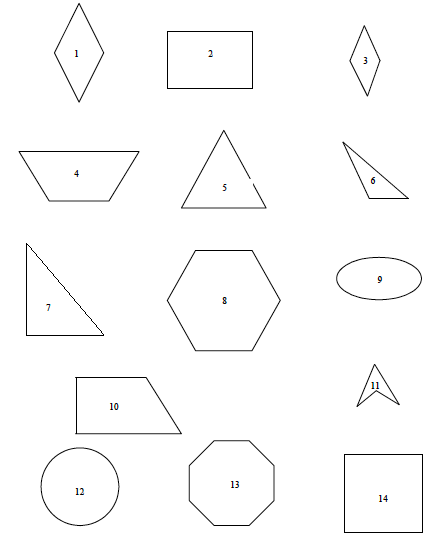 Did Lauren Classify the polygons correctly?  Justify your answer.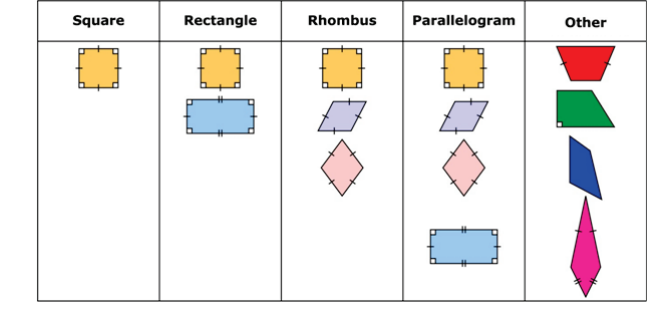 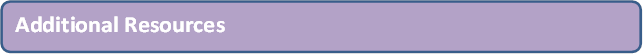 PARCC sample EOY TEST  http://practice.parcc.testnav.com/  Number 7https://www.illustrativemathematics.org/illustrations/1505http://www.insidemathematics.org/assets/common-core-math-tasks/sorting%20shapes.pdfhttps://grade5commoncoremath.wikispaces.hcpss.org/Assessing+5.G.3http://illuminations.nctm.org/Lesson.aspx?id=665http://schools.nyc.gov/NR/rdonlyres/B8B8BDAD-2EF2-4BF8-AE93-114C48B563E2/130938/NYCDOEG5Math_TimeforRecess_Final.pdfGrade BelowGrade-LevelGrade Above3.G.14.G.25.G.35.G.4NoneEvidenceStatement KeyEvidence Statement TextClarificationsMP5.G.3EOYUnderstand that attributes belonging to a category of two- dimensional figures also belong to all subcategories of that category. For example, all rectangles have four right angles and squares are rectangles, so all squares have four right angles.i) A trapezoid is defined as “A quadrilateral with at least one pair of parallel sides.”7, 5